Özbəkistan    RespublikasıPlan:
1.Özbəkistanda dövlət quruculuğu2.Özbəkistan Respublikasının daxili və xarici siyasəti3.Özbək mədəniyyətiƏDƏBİYYAT:
1.İsmayılov İ.Türk dünyası XX əsrin 90-cı illərində. Bakı, Zaman, 20012.Məmmədli N. Mərkəzi Asiyanın türk dövlətləri vəTürkiyə. Bakı,20053.Məmmədov Z. Ən yeni iqtisadiyyat : monetar  siyasət,finanas kapitalının qloballaşması, media və Türkiyə iqtisadiyyatı. Bakı,Qanun,2001
4.Əliyev A., Qasımov N. “İpək yolu” bəşəriyyətin  tərəqqi yoludur. Bakı, Səda,19995.Saray M. Yeni Türk Cümhuriyyetleri tarihi.A.,Bilig,1999 6.Hayit,Baymirza,Milli Türküstan Hürriyet Davası,Çev. Timur Kosaoğlu, Ankara,2004
7. Усманов К., Садиков  М.  История  Узбекистана  (1917—1991  годы). Т., 20078.Чокаев М. Национальное движение в Средней Азии. В кн.: “Гражданская война в России: события, мнения, оценки”. М. 20029.Коканбаев А. Борьба с басмачеством и упрочнение советской власти в Фергане. Ташкент, 1958.10.Иноятов Х.Ш. Победа советской власти в Туркестане.- М.,1978.11. İslam Kərimov. Yüksək mənəviyyat-yenilməz güc. "Oskar" NRM, Bakı, 2010.12.Qurbanov R.Türk xalqlarının tarixi. II cild, Bakı, 2011        1980-ci illərin ikinci yarısında Özbəkistanda baş qaldıran milli hərəkat tezliklə antirus xarakter almağa başladı. Bu zaman “yenidənqurma”nın gətirdiyi demokratikləşmə əhval-ruhiyyəsindən yararlanaraq formalaşan ictimai birliklərdə respublikadakı vəziyyət müzakirə olunurdu. Şübhəsiz ki, SSRİ prokurorunun 1983-cü ildən başladılan qondarma faktlara söykənən üzücü istintaq Moskvaya olan narazılıqları daha da artırmışdı. 1988-ci ilin 4 dekabrında Daşkənddə Tasiqbayev meydanında xüsusən gənclərin aktivliyi ilə mitinq keçirildi. Bu kütləvi etiraz aksiyasında”Ruslarsız Özbəkistan”, “Rədd olsun ruslar” kimi şüarlar açıq formada səslənirdi. Özbəkistan KP-nin hadisələrə vaxtında reaksiya verməməsi prosesi getdikcə idarəolunmaz macrəya yönəldirdi. Dekabrın 14-də Əndicanda da paylanan vərəqələrdə qeyd olunurdu:”Hörmətli dostlar,diqqət edin!Əgər siz həqiqi özbək oğullarısınızsa , rus millətinə aman verməyin!” 1989-cu il aprelin 23-də 
Daşkənddə tələbə şəhərciyində başqa bir qarşıdurma oldu. 23 apreldə baş vermiş çaxnaşmada mindən çox tələbə iştirak edirdi. Xüsusi ilə vurğulamaq lazımdır ki, bu cəhdlərin hər birində Məhsəti türklərinin adı hallanmırdı, ümumiyyətlə, prosesin gedişində belə bir problemin ortaya şıxacağı gözlənilmirdi. Özbəkistan KP-nin birinci katibi Osman Xocayevi bu vəzifədə Rafik Nişanovun əvəzləməsi başlanmış etiraz hərəkatının daha da dərinləşdirmiş oldu. R.Nişanovun milli xüsusiyyətlərə bələd olmaması respublikada siyasi gərginliyi artırmaqla yanaşı, münasibətləri sosial partlayış həddinə çatdırmışdı. Özbəkistan islam dəyərlərinə daha yaxın olduğu üçün, hətta sovet ideologoyası belə yerli əhalinin təfəkküründən  dini dəyərləri silib ata bilməmişdi. Mərkəzi hakimiyyətin zəifliyi, yerli Partiya Komitəsinin proseslərə nəzarəti itirdiyi bir dönəmdə dini-mənəvi dəyərlərin oyanışı prosesi başlandı və bu məqsədlə çoxsaylı ictimai təşkilatlar yarandı.Təbii ki, onların məqsədi eyni dinə mənsub olan türklərə qarşı mübarizə aparmaq deyildi. Hərçənd ki, həmin ərəfədə mərkəzi mətbuat “dini ekstremizm” ifadəsini tez-tez işlədirdi.  Az vaxtda antirus şüarların mahiyyəti dəyişildi və “kin” hədəfinə Məhsəti türkləri çevrilməyə başladı. Hadisələrin mərkəzi Qırğızıstanın Oş bölgəsi ilə sərhəddə yerləşən Fərqanə vilayətinin balaca Kuvasye şəhəri oldu. Məhz burada yerli əhalinin nümayəndələri ilk türk icması arasında qarşıdurma qeydə alınıb. Konflikt kortəbii, gözlənilməz və təsadüfi deyildi. 1989-cu ilin 23-24 mayında Kuvasyedə milli zəmində baş vermiş münaqişədə çox adam iştirak etmişdi. Qarşıdurmada odlu və soyuq silahdan, əldə düzəldilmiş partlayıcı maddələrdən, metal armaturlardan, daşdan istifadə olunmuşdu. Nəticədə, 52 nəfər xəsarət aldı, onlardan 29 nəfəri xəstəxanaya düşdü, bir iştirakşı-Fərqanə rayon Valik qışlağının sakini Əbdürrəhmanov öldü. Türklərin evlərinə və xüsusi mülklərinə ciddi ziyan dəydi. İnsidenti yalnız dövlət və hüquq mühafizə orqanlarının işə qarışmasından sonra yatırtmaq mümkün oldu. Aktiv iştirakçılar haqqında cinayət işi qaldırıldı. 1989-cu il mayın 25-də aparılan danışıqlar zamanı məlum oldu ki, hələ münaqişəyə xeyli qalmış 1989-cu il mayın 1-də böyük qarşıdurmanın olacağı barədə şayələr gəzirmiş, aydınlaşdı ki, 23 mayda baş verən davada yerli əhaliyə aidiyyatı olmayan adamlar təxribat ediblər. Bundan sonra şəhərdə vəziyyət müəyyən qədər sabitləşdi. Özbəkistan KP MK-nın  rəhbərliyi məsələnin üstünü ört-basdır edib, vəziyyəti gizlətməyə çalışdı. Bu vaxt Moskvada SSRİ xalq deputatlarının I qurultayında iştirak edən Nişanov vəziyyətdən xəbər tutdu, lakin çıxışında milli zəmində  toqquşmanı gizlədərək, onu “bazarda çiyələk zənbili” üstündə düşən və müəyyən nəticələrə gətirib çıxaran hadisə kimi qiymətləndirdi. Şübhəsiz ki, rəhbərliyin məsələyə məişət müstəvisində baş vermiş hadisə kimi yanaşması, ona düzgün qiymət verib, qətiyyətli addımlar atmaması ucbatından münaqişə daha da dərinləşdi. Respublika rəhbərliyinin astagəlliyi və hərəkətsizliyindən , həmçinin , yaranmış informasiya qıtlığından qanlı hadisələrin təşkilatçıları məharətlə istifadə edərək nəinki, Fərqanə vilayətində, bütünlükdə respublika ərazisində belə bir yalan informasiya yaydılar ki, guya 24 mayda Kuvasyedə Ahıska türkləri özbək uşaqlarını öldürüblər. Bu böhtanı “sübut etmək” üçün hətta təxribatçı fotomontaj da hazırlanmışdı. Bu da öz növbəsində yerli əhalidə “günahkarlara qarşı” mənfi ovqat yaradırdı. Proseslərin bu tempdə gedişi, birtərəfli qaydada yalan informasiyanın yayılması əhaliyə təsir göstərdi, növbəti qırğına rəvac vermiş oldu. İyunun 3-də Daşlak rayonunda türklərin kütləvi qaydada öldürülməsi, evlərinin yandırılması və qovulması prosesi başlandı. Sonra yaranmış başıpozuqluq Kokanda, Margilana, Fərqanəyə, Altagarika və vilayətin başqa rayonlarına keçdi. 1989-cu il l3 iyunda səhər tezdən Fərqanənin  bir çox yerlərində təxminən 500-ə qədər yaraqlı yenidən türklərə hücuma keçərək evləri yandırmağa, onları kütləvi şəkildə qovmağa başladı. İyunun 3-də Daşlak rayonunda türklərin kütləvi qaydada öldürülməsi, evlərinin yandırılması və qovulması prosesi başlandı. Sonra yaranmış başıpozuqluq Kokanda, Margilana, Fərqanəyə, Altagarika və vilayətin başqa rayonlarına keçdi. 1989-cu il l3 iyunda səhər tezdən Fərqanənin  bir çox yerlərində təxminən 500-ə qədər yaraqlı yenidən türklərə hücuma keçərək evləri yandırmağa, onları kütləvi şəkildə qovmağa başladı. İyunun 12-nə kimi davam edən qırğınlar Fərqanə vilayətinin dağlıq kənd rayonlarını da əhatə etməklə türklərin kütləvi qovulması ilə nəticələndi.          3-12 iyunda112 nəfərin öldürüldüyü, onlardan 51-nin türk , 12-nin isə azərbaycanlı olduğu bildirilirdi. Bu vəziyyət Moskvadan gizlədilsə də, televiziya kanalında işıqlandırıldıqdan sonra respublika rəhbərliyi türklərin evakuasiyasına başladı.
          Kuvasye rayonundakı 3-12 iyun qırğınından sonra toplanmış meyitlərin bir qisminin müsəlman olmadığı, başqa sözlə desək , erməni millətinə məxsus şəxslər olduğu aydınlaşıb. Daha bir fakt da aydınlaşıb ki,Daşkənddə ermənilər rusların üzərinə hücum etmişlər. Elə Fərqanə hadisələrindən dərhal sonra qırğızlarla özbəklər arasında baş vermiş toqquşmada da milli qırğız paltarı geymiş ermənilər xüsisi vəhşiliklər törədiblər. Deməli, dağılmaqda olan imperiyada Qafqazda olduğu kimi, Mərkəzi Asiyadada ermənilərdən həm prosesin katalizatoru, həm də maraqlarını qoruyub saxlamaq üçün bir vasitə kimi istifadə edilib. Fərqanə hadisələri eyni zamanda respublika əhalisinin, xüsusən də kənd sakinlərinin ağır iqtisadi durumunu nümayiş etdirdi. Hələ rəsmi məlumatlara görə, həmin dövrdə Fərqanə vilayətində 70 min, Əndicanda 80 min, Namanqanda 50 min işsiz qeydə alınmışdı. Yaranmış əlverişli şəraitdən istifadə edən cinayətkar birləşmələr başqabir milli zəmində münaqişə ocağı törətməyə nail oldular.         1990-cı ildə Qırğızıstanın Oş vilayətində qırğızlarla özbıklər arasında qanlı toqquşma oldu.Bu dəfə mərkəzə ümid etməyərək, hər iki respublikanın yeni seçilmiş prezidentləri dərhal zəruri tədbirlər gördülər. Sabitlik bərqərar olduqdan sonra 1991-ci ilin martında hər iki respublika arasında dostluq və əməkdaşlıq haqqında müqavilə imzalandı.1990-cı ildə Qırğızıstanın Oş vilayətində qırğızlarla özbıklər arasında qanlı toqquşma oldu. Bu dəfə mərkəzə ümid etməyərək, hər iki respublikanın yeni seçilmiş prezidentləri dərhal zəruri tədbirlər gördülər. Sabitlik bərqərar olduqdan sonra 1991-ci ilin martında hər iki respublika arasında dostluq və əməkdaşlıq haqqında müqavilə imzalandı. Yeri gəlmişkən qeyd edək ki, 1980-ci illərin ikinci yarısından etibarən regionda yaranmaqda olan ideoloji boşluqdan istifadə edərək müxtəlif islam təriqətləri, xüsusən vəhabilik yayılmağa başlamışdı. Elə bu ərəfədə formalaşan siyasi təşkilatlara da bunun təsiri olmamış deyildi. Özbəkistanın ictimai-siyasi cəhətdən qaynar regionu olan Fərqanə vadisində hələ 1987-ci ildə qeyri leqal şəkildə Səudiyyə Ərəbistanı, Əfqanıstan və Pakistandan emissarlar gəlir, şəhər məscidi olan “Gümbəz”də müntəzəm olaraq yerli din xadimləri ilə görüşlər keçirirdilər. Burada aparılan təbliğatın məqsədi Fərqanə vadisində islam dövləti yaratmaq olmuşdur. Sonradan vilayətin Namanqan şəhərində “Tövbə”cəmiyyəti yaranır ki, onun tərkibinə bir qayda olaraq,17-25 yaş arası gənclər daxil olurdu. 1987-ci ilə kimi Əfqanıstanın, Pakistanın təhsil mərkəzlərində Fərqanə vadisi, Oş və Cəlalabad vilayətlərindən olan 300-ə yaxın gənc oxuyurdu. Xaricdə hazırlanmış gənc yaraqlılar Özbəkistana dönərkən quldurluq və adam öldürməklə məşğul olurdular, bu kriminal hadisələr isə öz pik nöqtəsinə 1987-ci ildə çatdı. Haşiyə çıxaraq qeyd edək ki,  Fərqanə vadisi öz spesifik xüsusiyyətlərinə görə də fərqlənir.         Birincisi, respublikanın köçəri təsərrüfatla məşğul olan əhalisindən fərqli olaraq vadidə yaşayan özbəklər, həmçinin qırğızlar da əkinçiliklə məşğuldurlar. İslam dini məhz olaraq oturaq əhali arasında spesifik formada yayılaraq möhkəm bazaya malikdir. İkincisi, burada hələ Sovet dönəmində sosial səciyyə daşıyan insidentlərə tez-tez rast gəlinirdi.        SSRİ-nin dağılması prosesi tək hakim partiyanın monopoliyasının getdikcə zəifləməsi və sovet cəmiyyətinin çoxpartiyalı sistemə keçməsi ilə müşahidə olunurdu. Özbəkistanda bu proses 1988-ci ilin sonlarından başlandı. Birinci müxalifət təşkilatı “Birlik” Xalq hərəkatı oldu. Onun təşəbbüs qrupu 11 noyabr 1988-ci ildə yaranmışdı.Buraya Əbdürrəhman və Əbdümannon Pulatovlar, akademik Bek Qoşməhəmmədov,  şair Losman Əzim və ş. daxil idi. 28 may 1989-cu ildə təşkilatın təsis konfransı keçirildi. Bundan sonra hərəkat böyük bir ictimai gücə çevrildi və öz sıralarında on minlərlə insanı birləşdirirdi.           SSRİ-nin dağılması prosesi tək hakim partiyanın monopoliyasının getdikcə zəifləməsi və sovet cəmiyyətinin çoxpartiyalı sistemə keçməsi ilə müşahidə olunurdu. Özbəkistanda bu proses 1988-ci ilin sonlarından başlandı. Birinci müxalifət təşkilatı “Birlik” Xalq hərəkatı oldu. Onun təşəbbüs qrupu 11 noyabr 1988-ci ildə yaranmışdı.Buraya Əbdürrəhman və Əbdümannon Pulatovlar, akademik Bek Qoşməhəmmədov,  şair Losman Əzim və ş. daxil idi. 28 may 1989-cu ildə təşkilatın təsis konfransı keçirildi. Bundan sonra hərəkat böyük bir ictimai gücə çevrildi və öz sıralarında on minlərlə insanı birləşdirirdi. Təşkilatın 1989-cu ilin oktyabrında çoxminli mitinqlər keçirməsindən sonra başlıca tələb yerinə yetirildi-özbək dilinin dövlət dili elan olunması haqqında qanun qəbul olundu. Hərəkat, həmçinin, özbək gənclərinin Özbəkistandan kənarda sovet ordusunda hərbi xidmət keçməsinin dayandırılması təşəbbüsü ilə, ekoloji problemlərin həll edilməsi, kənd təssərüfatında yalnız pambıqçılığın birtərəfli inkişafının dayandırılması tələbi ilə çıxış edirdi. Genişlənmiş “Birlik” Xalq hərəkatı mövcud kommunist rəhbərliyi ilə daim qarşıdurma şəraitində fəaliyyət göstərirdi. Partiya rəhbərliyi ilə konfrontasiyanın gücləndiyi məqamda hərəkatın loyal əhval-ruhiyyəli üzvləri Məhəmməd Salehin başçılığı altında “Birlik”dən çıxdıqlarını və təsis konfransı 27 aprel 1990-cı ildə keçirilən Demokratik Ərk Partiyasını yaratdıqlarını bəyan etdilər. Genişlənmiş “Birlik” Xalq hərəkatı mövcud kommunist rəhbərliyi ilə daim qarşıdurma şəraitində fəaliyyət göstərirdi. Partiya rəhbərliyi ilə konfrontasiyanın gücləndiyi məqamda hərəkatın loyal əhval-ruhiyyəli üzvləri Məhəmməd Salehin başçılığı altında “Birlik”dən çıxdıqlarını və təsis konfransı 27 aprel 1990-cı ildə keçirilən Demokratik Ərk Partiyasını yaratdıqlarını bəyan etdilər. Yeni partiyanın təsis konfransı 1990-cı ilin 17 iyununda keçirilmişdi. SSRİ-nin dağılması ərəfəsində respublikada meydana çıxan ictimai-siyasi hərəkatlar öz sıralarında ziyalıları birləşdirməklə  konkret milli tələblər irəli sürürdü.Çoxpartiyalı sistemə keçid regionun digər respublikalarından fərqli olaraq Özbəkistanda daha dinamik bir proses olmuşdu. Yerli Kommunist Partiyası da proseslərin gedişində tədricən bütün strukturlarını saxlayaraq, yeni siyasi quruma çevrilməyə hazırlaşırdı. 1991-ci il 31 avqust Özbəkistan respublikası müstəqilliyini elan etdi.            1992-ci il 8 dekabr- konstitusiyanın qəbulu.Özbəkistan Ali Şurasının XII sessiyasının XI çağırışında qəbul olundu. Konstitusiya preambuladan, 6 bölmə, 26 fəsil və 128 maddədən ibarətdir.  Konstitusiyanın 128 maddəsindən 60-ı özbək xalqının və vətəndaşlarının hüquqi statusna həsr edilib. Ali qanunverici orqan   -  Özbəkistan Respublikasının parlamenti (Oli Maclis)Parlament iki palatadan ibarətdir. Senat parlamentin yuxarı palatasıdır və 100 üzvü var. Onlardan 84 nəfəri regional konsullar vasitəsilə seçilir, 16 nəfəri isə prezident tərəfindən təyin olunur. Aşağı palata isə Qanunverici palata adlanır və bu palatanın üzvləri 120 nəfərdən ibarətdir ki, onlar da xalq tərəfindən seçilirlər.           Məhkəmə hakimiyyəti Özbəkistan Republikasının məhkəmələri tərəfindən həyata keçirilir. Özbəkistanın məhkəmə sistemi: Konistitusiya Məhkəməsi
Ali MəhkəməYuxarı İqtisad Məhkəməsindən  ibarətdir.Özbəkistanda icra hakimiyyətini Özbəkistan respublikasının prezidenti həyata keçirir. 35 yaşına çatmış, özbək türkcəsini mükəmməl bilən, Özbəkistan Respublikasının ərazisində 10 ildən az olmayaraq daimi yaşayan Özbəkistan Respublikasının vətəndaşları prezident seçilə bilərlər.            Prezidentli idarəçilik sistemi ilk dəfə Özbəkistanda 1990-cı ilin 24 martında    tətbiq olunub və İslam Kərimov Özbəkistan SSR-in Ali Məclisinin 1-ci sessiyasında prezident seçilmişdir.  Özbəkistan Respublikasının prezidenti dövlət başcısıdır, 2002-ci ildən yeddi il müddətinə seçilir və icra hakimiyyətini həyata keçirir. Prezident eyni zamanda Özbəkistan Respublikasının Nazirlər Kabinetinin sədridir. Özbəkistan Respublikasının prezidenti ölkənin Ali Baş Komandanıdır. İslam Kərimov 2015-ci ildə yenidən Özbəkistan Respublikasnın prezidenti seçilmişdir.          1991-ci ilin 8 noyabr“Özbəkistan Respublikasının bayrağı haqqında qanun
 Özbəkistan bayrağının simvolik mənası :12 ulduz Özbək vilayətlərini; mavi- Türklüyü, ağ -ədaləti, yaşıl -qonaqpərvərliyi təmsil etməkdədir. İki incə qırmızı xətt isə "güclü olmaq"ı izah etməkdədir. Yarım ay isə, "yenilənmə"ni izah etməkdədir. “Özbəkistan Respublikasının   milli himni haqqında qanun” 10 dekabr 1992-ci il  Özbəkistan Ali Şurası tərəfindən  qəbul    edilib. Sözləri A. Aripova Musiqisi M. Burxanova  aiddir.            Pul vahidi -	Som (UZS) ( 180 000som-100$ )             BMT-nin 2005-ci ilə olan məlumatlarına əsasən Özbəkistanda 136 müxtəlif millətin nümayəndəsi yaşayır. 1 iyul 2012-ci il  daimi əhalisi 29.735.700 nəfər 81.7 %-i  özbəklərdən ibarətdir . 40 000-ə yaxın azərbaycanlı yaşayır. Özbəkistan ərazisində 12vilayət, bir muxtar respublika var. Buxara, Cizzəx,  Nəvai,  Qaşqadərya,  Səmərqənd,  Sırdərya,  Surxandərya,  Daşkənd, Fərqanə, Əndican,  Namanqan,  Xarəzm.           1992-ci il  2 martdan BMT-nin üzvüdür.  1991-ci ilin sentyabr ayından 1993-cü ilin iyul ayınadək Özbəkistan Respublikasının müstəqilliyini rəsmi olaraq 160 dövlət tanımışdır.BMT-nin 13 konvesiyasına qoşulub.Asiyada təhlükəsizlik və terrora qarşı mübarizəyə qoşulub.100 yaxın beynəlxalq və yerli təşkilatların işində yaxından iştirak edir. 1992-ci ildən ATƏT-in üzvüdür,təhlükəsizlik və əməkdaşlığa dair bir çox konvesiyalara qoşulub.         1992-ci il sentyabrdan Ümumdünya Bankının  bərabərhüquqlu üzvüdür.
1995-ci ildən Asiya Bankının üzvüdür.Avropa Birliyi ölkələri ilə sıx ikitərəfli və çoxtərəfli əməkdaşlıq edir. 1994-cü il 10-11 yanvar tarixlərində Brüsseldə keçirilmiş NATO Şurasında “Sülh naminə tərəfdaşlıq” (SNT) proqramına qoşulub.  2008-ci il 3 apreldə İslam Kərimov NATO-nun  baş katibi Y.Sxefferin dəvəti ilə Buxarestdə sammitdə iştirak etmiş və NATO-nun iştirakı ilə Əfqanıstanda sülh və sabitliyin yaradılması üçün “6+3” kontak qrupunun yaradılması təklifini irəli sürmüşdür. 2001-ci il15 iyundan Şanxay əməkdaşlıq təşkilatının (ŞƏT) üzvüdür.Təşkilatın əsas məqsədi regionda təhlükəsizlik, sülh və sabitliyin qorunması, beynəlxalq terrorizmə qarşı mübarizə, seperatçılıq və ekstremizmə qarşı mübarizə, narkotik maddələrin daşınmasının qarşısının alınması kimi məsələləri həyata keçirməkdir.İqtisadi və humanitar sahələrdə də əməkdaşlıq nəzərdə tutulur. 2008 və 2010-cu illərdə  ŞƏT-in sammiti Daşkənddə keçirilib. Özbəkistan MDB-nin də üzvüdür.             2012-ci il İyunun 28-də Özbəkistan Kollektiv Təhlükəsizlik Müqaviləsi Təşkilatından (KTMT) çıxdığını bəyan edib.Əvvəllər iki-  Rusiya və Qərb,  
 indi isə üç- Rusiya, Çin və Qərb qüvvələri arasında qalmış Özbəkistan siyasi tarazlığı saxlamaq üçün hərbi ittifaqdan uzaqlaşmışdır. Əslində Özbəkistan Kollektiv Təhlükəsizlik Müqaviləsindən çıxmaqla heç də təhlükəsizliyinə zərbə vurmur, əksinə bu üç dövlətin dünyada liderlik uğrunda apardığı siyasətə loyallığını bildirir. 1999-2005-ci illərdə Özbəkistan GUUAM təşkilatının üzvü olmuşdur. Müstəqillik illərində Özbəkistanda iqtisadiyyat, mədəniyyət, idman və turizm sahəsində əhəmiyyətli inkişaf baş vermişdir.Qızıl ehtiyatlarına görə dünyada 4-cü,  çıxarılmasına görə 7-cidir.(İldə 80 tona yaxın şıxarılır)Mis ehtiyatlarına görə 10-11-cidir.Uran ehtiyatlarına görə 11-12-cidir,   çıxarılmasına görə  7-8-ci yerdədir.
(185,8 min tona yaxın) 118 növ mineral ehtiyatlardan 65-i istifadə olunur.Təbii qazın çıxarılmasına görə dünyada 11-ci yeri tutur(hər il 60-70 mly.kyb m.)
İldə 3,5 milyon ton neft çıxarılır.Sənaye müəssisələri:Aviaqurlaşdırma zavodu ,Daewoo və Chevrolet firmalarının lisenziyası ilə avtomobil zavodu (Koreyanın Daevo avto kompaniyası ilə birlikdə minik avtomobili, Türkiyənin Sam Koç avto şirkəti ilə birlikdə kiçik avtobuslar və yük maşınları, Yaponiyanın İzusu Motor şirkəti ilə birlikdə avtobus və yük maşınları istehsal edir. Özbəkistan həm də kənd təssərüfatı ölkəsidir.Pambıq ixracatına görə dünyanın 3-cü, istehsalına görə 6-cıdır.Ən zəif sahə taxılçılıqdır.Öz ehtiyaclarını 25% ödəyir. Amudərya və Sırdərya kimi çaylar onun təbiətində və təsərrüfatında mühüm rol oynayır. Çaylardan suvarma məqsədilə geniş istifadə olunur. Çay sularının çox hissəsinin suvarma üçün işlədilməsi, gübrələrdən geniş istifadə ekoloji tarazlığın pozulmasına gətirib çıxarır. Aral gölündə baş verən fəlakət buna misal ola bilər. Aral gölü indi tamam yox olmaq təhlükəsi qarşısındadır. Aral gölünün quruması və ekoloji problem gündəlikdə duran ən böyük məsələlərdən biridir. BMT və digər beynəlxalq təşkilatlarda dəfələrlə bu məsələyə münasibət və yolları araşdırılıb.     Özbək mədəniyyətiÖzbək mədəniyyəti Şərqin ən parlaq və orjinal nümunələrindən biridir. 
Özbək klassik musiqisi şaşməqam adlanır. Bu muğam 16–cı əsrin sonlarında Buxarada formalaşmışdır. XX əsrin 50-ci illərindən başlayaraq burada klassik musiqilərin ifası radiolarda qadağan edilmiş, adları dəyişdirilərik "feodal musiqisi" adlandırılmışdır. "Koşk" adlanan xalq musiqisi də Özbək xalqının milli-mənəvi dəyərlərindəndir. Bu mahnılar "ev nəğmələri" adlanır. Bu melodiya janrı komik rəqslərlə də müşahidə olunur. Lapar – dialoq (deyişmə) musiqidir və Özbəkistanın digər milli musiqi növüdür. Ölkənin bəzi yerlərində lapar "Ulan" adlanır və toy mərasimlərində istifadə olunur.Yallı rəqsinin Özbəkistanda iki növü tanınır. Lapar – dialoq (deyişmə) musiqidir və Özbəkistanın digər milli musiqi növüdür. Ölkənin bəzi yerlərində lapar "Ulan" adlanır və toy mərasimlərində istifadə olunur.
Yallı rəqsinin Özbəkistanda iki növü tanınır. Bunlardan bəzilərini göstərək:
 İmam Buxarinin 1205 illiyi, 1998-ci ildə Əhməd Fərağaninin 1200 illiyi, 1998-ci ildə Mərğilan şəhərinin 2000 illiyi, 1994-cü ildəBuxara və Xivə şəhərlərinin 2500 illiyi, 1997-ci ildə Səmərqənd şəhərinin 2750 illiyi, 2007-ci ildə Xarəzmdə Məmun akademiyasının 1000 illiyi       Eləcə də, Əlişir Nəvai, Sədrəddin Eyni, Əbdürrəhman Cami, Züherüddin Məhəmməd Babir kimi ədib, şair, yazıçıların xatirisinə festivalların keçirilməsi, son illərdə həyata keçmiş dövlətin və Özbəkistan xalqının digər təqdirəlayiq işləri sırasındadır. Məsnəvi və şahnamənin oxunması, Bidilin, Nəvainin və Hafizin şerlərinin oxunması Səmərqənd camaatı arasında keçmişdən qalmaqdadır. Səmərqəndin mədəni əhəmiyyəti haqda bunu demək yetər ki, Yuneskoya tabe mərkəz də bu şəhərdə yerləşir. Bunu da əlavə edək ki, hazırda bütövlükdə Özbəkistanda təqribən 50-yə yaxın elmi, mədəni və tədqiqat mərkəzi fəaliyyət göstərir.Memarlıq. Daşkənd, Səmərqənd, Buxara, Xivə, Kokand, Termez, Muynak, Şəhrisəbz – bunlar Özbəkistanın ən mühüm şəhərlərindəndir. Səmərqənd- yaşı Babil və Roma şəhərlərinin yaşı ilə müqayisə oluna bilər. Bəzi mənbələr onun yaşının 2500 il olduğunu göstərir. Bu şəhəri şairlər və tarixçilər "Şərqin Roma"sı, "Göylər altında olan ən gözəl şəhər“, "Şərq İslamının mirvarisi" adlandırmışlar.         Daşkənd sözü qədim Türk dilində şəhər mənasını verir. Şəhərin su ehtiyaclarını təmin etmək üçün şəhərin yaxınlığında Cavrak gölü (süni göl) yaradılmışdır. Şəhərinin əhalisi 4.45 milyon nəfərdir. Daşkənd şəhəri hal-hazırda 11 inzibati rayona bölünür. Daşkənd həmişə bölgənin əsas beynəlxalq nəqliyyat mərkəzi olub. 1917-ci il inqilabı zamanı baş vermiş vandalizmdən və 1966-cı il zəlzələsindən sonra təəssüf ki, bu şəhərdə mövcud olan bənzərsiz memarlıq abidələrinin az bir hissəsi qalıb. Şəhərdə daha çox sovetlər dövründə tikilən mədəniyyət və muzey mərkəzlərinə rast gəlmək mümkündür. Qədim şəhərin bəzi gədim binaları şəhərin qərb hissəsində yerləşir. Maraqlı binalardan biri, XVI əsrdə inşa olunmuş Kukeldaş Mədrəsəsidir. Bu tikili Kaffali Şaş movzoleyi kimi də tanınır və ondan muzey kimi istifadə olunur. Burada yerləşən Qəst-İmam tikilisinə qeyri-müsəlmanların girişi qadağandır, digər ziyarətçilər isə bura giriş üçün əvvəlcədən icazə almalıdırlar.        Bibi Xanım Məscidi, Reqistan meydanı, Qur-Əmir movzoleyi şəhərin ən möhtəşəm memarlıq abidələrindəndir. Movzeleydə Əmir Teymurdan və Məhəmməd Sultandan başqa, Uluqbəy, Miranşah, Şahrux xan və Əmir Teymurun mənəvi müəllimi Mir Səid Baraka da dəfn olunmuşlar. Uluq bəyin hakimiyyəti dövründə Əmir Teymurun qəbrinin üzəri tünd yaşıl rəngli hade (jade-metamorfik, bəzək daş) daşı ilə örtülmüşdür. Teymurun qəbrini iki dəfə açmağa cəhd olunmuşdur. Birinci dəfə bu cəhdi 1740-cı ildə Nadir şah Əfşar, ikinci dəfə isə 1941-ci ildə sovet arxeoloqları tərəfindən edilmişdir. Sonuncular tərəfindən qəbir dağıdılmışdır. Qeyd edək ki, Teymurun qəbri ilə yanaşı, Uluqbəyin də qəbri açılmışdır və onların skletləri 1942-ci  ilin noyabırında Stalinqrad döyüşləri başlayarkən təkrar həmin yerdə dəfn edilmişdir. Bibi Xanım məscidi təkcə Səmərqəndin və Özbəkistanın deyil bütün İslam Türküstanının tanınmış tarixi məscididir. Məscidin tikintisinə 1399-cu ildə Teymur Hindistan yürüşlərindən qayıtdıqdan sonra başlamış və 1404-cü ildə bitmişdir. Məscid-sarayın həyətində böyük mərmər Quran yerləşir. Səmərqəndin digər möcüzəsi olan Registan kompleksi şəhərin ürəyi sayılır. Burada üç mədrəsə Uluq Bəy mədrəsəsi (1417-1420), Şer-Dor Bəy mədrəsəsi (1619-1636), Tilya-Kori Bəy mədrəsəsi (1646-1660) yerləşir. Özbək ədəbiyyatı ƏLİŞİR NƏVAİ     (1441- 1506):İstər bir olsun, istərsə min bir, Bütün Türk Elləri ancaq mənimdir. Ədiblərdən: Qafur Qulam (1903-1966) ;Həmzə Həkimzadə NiyaziÖzbək geyimlərini əsasən yüngül olan pambıq parçalardan hazırlanmış geyimlər təşkil edir. Kişilər, həmçinin qadınlar gen şalvarlar geyinirlər. Qadınların geyindiyi şalvarlar “parannca” adlanır.Ənənələr
Özbəklərə məxsus əsas xüsusiyyətlərdən biri qonaqpərvərlikdir. Burada qonaq qarşılamaq süfrənin zənginliyi və ailədəki çatışmazlıqlardan öndə durur. Nahar və ya şam yeməyinə dəvətdən imtina etmək düzgün sayılmır, qonaq üçünsə ən əsası dəqiqlikdir. Qonaq gedərkən suvenir və uşaqlar üçün şirniyyat aparmaq arzuolunandır. Hörmətli qonaqları ev sahibləri həyətdə qarşılayıb hal-əhval tutduqdan sonra evə dəvət edirlər. Süfrəyə ilk öncə şirniyyat, sonra isə ağır yeməklər verilir. Ümumiyyətlə, özbəklərdə çayiçmə xüsisi mərasim hesab olunur. Onu kişilər dəmləyib piyalələrdə süfrəyə verirlər. Əgər qonaq ev sahibinin sevimlisidirsə, onun piyaləsinə çay az süzülür. Bu, qonaqla ev sahibi arasındakı qarşılıqlı hörmətlə izah olunur. Belə ki çayını içən adam yenidən ona çay süzülməsini xahiş edir və beləliklə bu hal bir neçə dəfə təkrarlanır. Çağrılmamış qonaqlara isə çayla dolu piyalə verilir. ƏnənələrÖzbəklərə məxsus əsas xüsusiyyətlərdən biri qonaqpərvərlikdir. Burada qonaq qarşılamaq süfrənin zənginliyi və ailədəki çatışmazlıqlardan öndə durur. Nahar və ya şam yeməyinə dəvətdən imtina etmək düzgün sayılmır, qonaq üçünsə ən əsası dəqiqlikdir. Qonaq gedərkən suvenir və uşaqlar üçün şirniyyat aparmaq arzuolunandır. Hörmətli qonaqları ev sahibləri həyətdə qarşılayıb hal-əhval tutduqdan sonra evə dəvət edirlər. Süfrəyə ilk öncə şirniyyat, sonra isə ağır yeməklər verilir. Ümumiyyətlə, özbəklərdə çayiçmə xüsisi mərasim hesab olunur. Onu kişilər dəmləyib piyalələrdə süfrəyə verirlər. Əgər qonaq ev sahibinin sevimlisidirsə, onun piyaləsinə çay az süzülür. Bu, qonaqla ev sahibi arasındakı qarşılıqlı hörmətlə izah olunur. Belə ki çayını içən adam yenidən ona çay süzülməsini xahiş edir və beləliklə bu hal bir neçə dəfə təkrarlanır. Çağrılmamış qonaqlara isə çayla dolu piyalə verilir. Özbəklərin digər sevimli yeməyi cucvaradır. Bu yemək əsasən Buxara, Qaşqadrəya, Səmərqənd, Daşkənd və Fərqanə bölgələrində hazırlanır. Mantı Özbəklərin plovdan sonra ən sevimli yeməyidir. Mantı Fərqanə, Səmərqənd, Daşkənd və Buxarada yaşayan əhalı arasında daha məşhurdur. Obi-non Özbəkistanda ən geniş yayılmış yeməkdir. Bu yeməyin adı qədim Şumer-Türk dastanı olan “Bil Qamış dastanında” çəkilir. Özbəkistanda plovdan sonra spirtli işmək olmaz, çünki burada plovdan sonra ənənəvi yaşıl çay içilir. Sumalak Mərkəzi Asiyada yaşayan qədim Türklərin Novruz bayramında hazırladığı məşhur yeməkdir. XV əsrdə yaşamış böyük Türk dilçisi Mahmud Kaşğariyə görə Suma sözü qədim Türkcədə şişirdilmiş buğda mənasını verir. 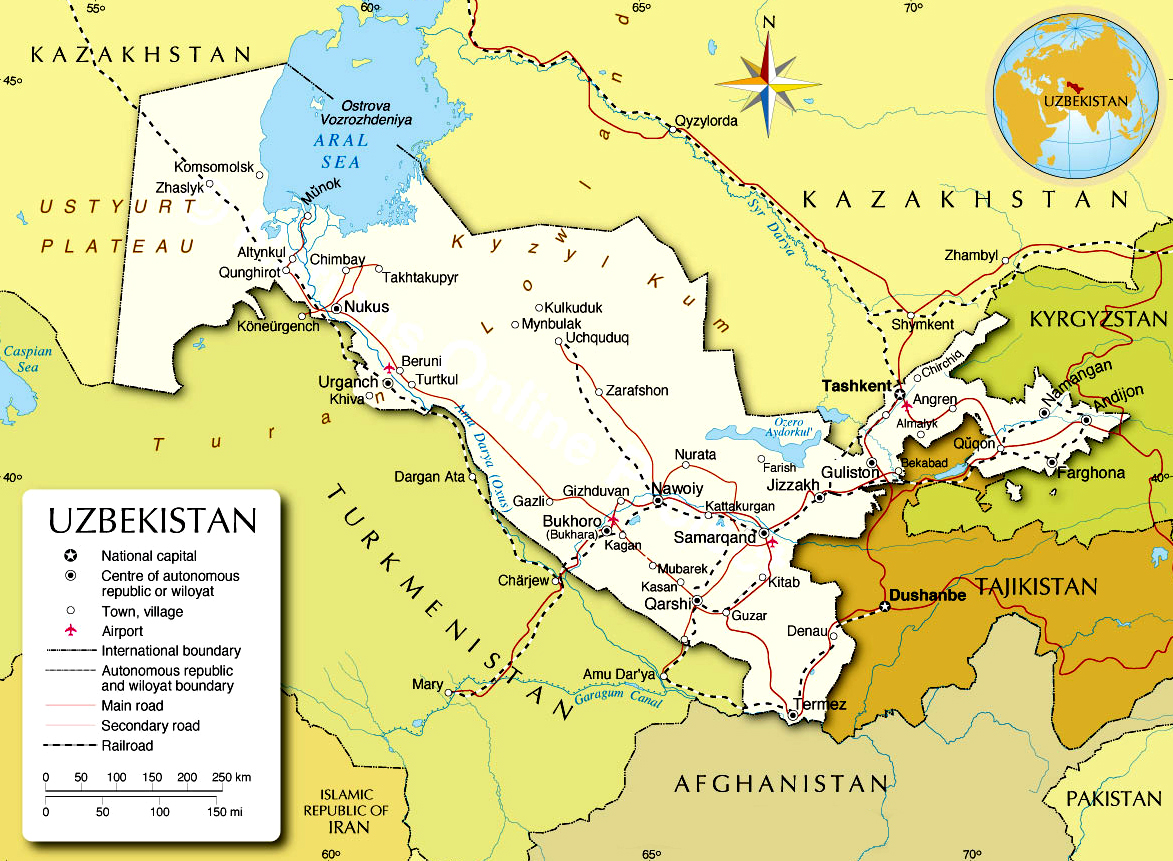 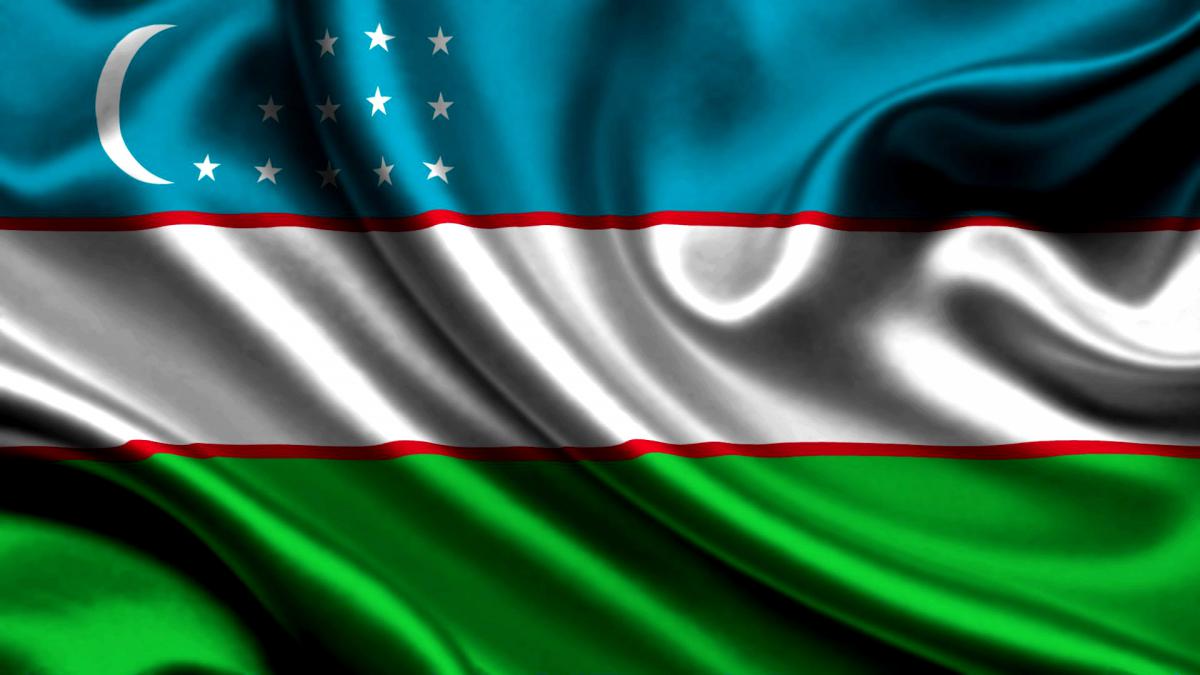 